PENERAPAN MODEL PEMBELAJARAN INKUIRI TERBIMBING UNTUK MENINGKATKAN MOTIVASI DAN HASIL BELAJAR SISWA DALAM PEMBELAJARAN IPS MATERI TEKNOLOGI PRODUKSI(Penelitian Tindakan Kelas Dilakukan Di Kelas IV SD Negeri CimegaBandung)SKRIPSIDisusun untuk Memenuhi Salah Satu Syarat Memperoleh Gelar Sarjana Pendidikan Guru Sekolah Dasar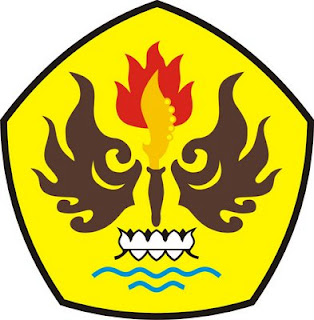 OlehUtari NPM 125060140PROGRAM STUDI PENDIDIKAN GURU SEKOLAH DASARFAKULTAS KEGURUAN DAN ILMU PENDIDIKANUNIVERSITAS PASUNDANBANDUNG2016